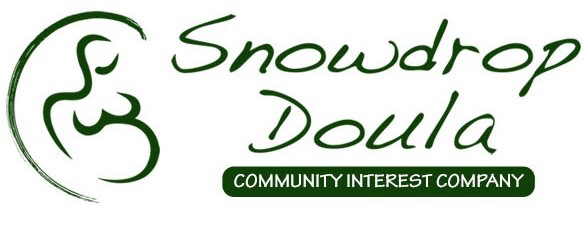 PhilosophySnowdrop Doula Community Interest Company supports women and families in an independent, non-judgemental way. This support can take many forms. We believe that every woman and every child have a right to have their voices heard should they wish. We believe that birth is a normal physiological process and an important journey in a mother and father’s life. We have faith in every woman and her body autonomy.We never perform medical tasks whilst supporting the family emotionally and physically. We will provide information to enable you to make informed choices.We believe that every woman and her family has a right to informed choices throughout their pregnancy birth and beyond. We acknowledge that decisions made through informed choices can vary and respect that each choice for each woman and family may be different.We acknowledge and respect that each woman and family and each baby is different and therefore has different needs. By providing empathy and respect to the family we believe that families can achieve a happier and healthier time through pregnancy and beyond.